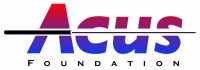        Military Auricular Acupuncture Course         Camp Pendleton, California
	            1 April 2016The following documents are required to process your application:  This completed application form  A statement describing any previous acupuncture training, your work environment including your command city and state, your clinical responsibilities, and your intended use of acupuncture.  What problems are typically seen in your clinic?  Is your command supportive of providing acupuncture at your current duty location?  Will your command allow immediate use of auricular acupuncture skills upon completing this course?Return all documents to Acus/HMI:Fax:  510-649-8692Email:  mafp@HMIeducation.com	First	Initial	LastSex:	 Female	 Male	Month	Day	Year	MD, DO, NP, PA, other	No P.O. boxes.Please use the format 555-555-5555.Previous Acupuncture TrainingAll training activities will take place at Camp Pendleton, CA.  Tuition is funded by NCRPI.  The applicant is responsible for travel and billeting.  Please contact your local command regarding reimbursement of expenses.  For additional information, call 510-649-8488 or email mafp@hmieducation.com.Name:DOB://Degree:Service Division:Rank:Current Location:Medical Specialty:Military E-mail:Personal E-mail:Street:City:State:Zip:_  Work Phone:Home Phone:Cell Phone:Fax:Course Title:Course Provider:Year Completed:When is your end of obligated service?How many acupuncture treatments do you perform per week?Do you anticipate this number changing after this course?